FY24 CSU Spur Proposal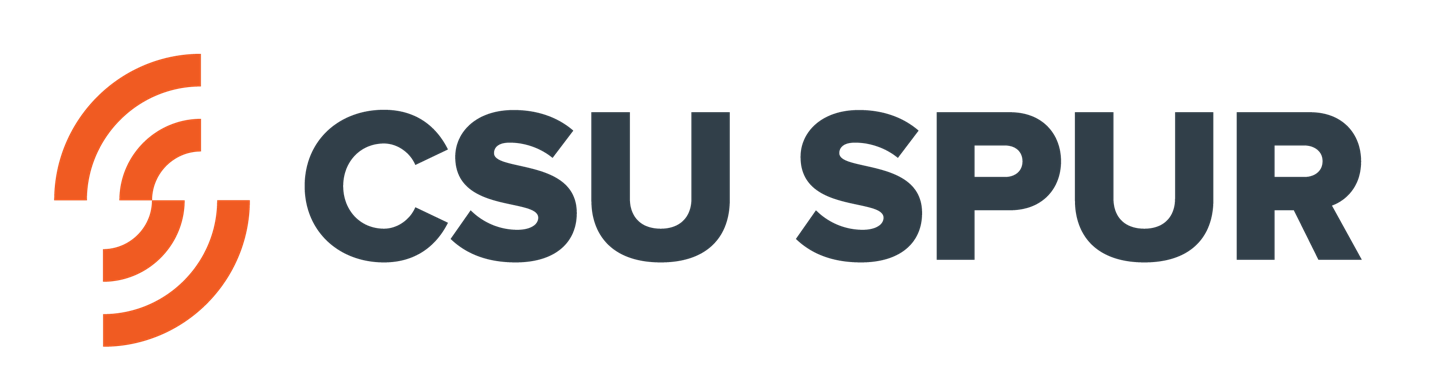 CoversheetProject Title.      Project Team. Include names, titles, affiliations and email address for each project team member.Project Lead.From among individuals listed on the Project Team, specify the single person who is the main lead and contact for this proposal.  All proposal-related communications will be sent to this individual. Include name, department and college/unit, and email address.Proposed Project Start Date.  (Funding for successful projects is available starting July 1, 2023)Planned Activities.Which of the following are components of the planned proposal activities (check all that apply): Pre-K-12 education and outreach Solutions-oriented education and outreach (i.e., classes, workshops, and other educational activities that help students live better lives but do not lead specifically to career paths or career advancement) CSU classes delivered in whole or in part at CSU Spur CSU majors delivered in whole or in part at CSU Spur Professional development opportunities for CSU students Non-degree career development opportunities (e.g., certificate programs, micro-credentialling, upskilling) Career advancement opportunities for working adults (e.g., certificate programs, micro-credentialling, upskilling) Life-long learning activities (i.e., “learning because learning is fun” activities that are not necessarily positioned to advance one’s career or change daily activities) Research Service, including therapeutic activities Industry, community, government, or non-profit interactions Other (specify)      Certifications.  The following certifications are required prior to proposal submission.  Please work within your unit’s guidelines to ensure adequate time for securing needed authorizations before the proposal due date. (Typed names are acceptable in lieu of signatures.)The following individuals have first-hand knowledge of this proposal and support the pursuit of funding for the described CSU Spur-based project:Project Lead:      Business Unit Officer (has reviewed budget):      Department Chair/Head:      	 Check here if Department Chair/Head signature does not apply.College Dean or Unit Lead:      